هُوالأبهی-ای ناظر بافق ربّ جنود، اسرائيل اليوم در ملکوت…عبدالبهاءاصلی فارسی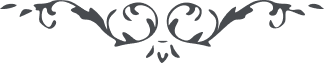 هُوالأبهی ای ناظر بافق ربّ جنود، اسرائيل اليوم در ملکوت ربّ جليل بوجود ابناء خليل که در ظلّ شجره مبارکه وارد متباهی که بفضل حقّ در سلاله او نفوسی موجود که اليوم باسم حقّ ناطق و بذکر اللّه متذکّر و بنسائم روح زنده و بنفحات حيّ ودود تر و تازه‌اند. قسم بجمال قدم که اليوم هيئت عالم و هيکل امم در ظلّ اسم اعظمست و حال اگر چه ناس ملتفت نيستند لکن عنقريب قّوه نفوذ کلمه الهيّه چنان در ارکان عالم تأثير نمايد که کلّ بثنای ربّ جليل و تقديس احبّای رحمن مشغول            شوند و البهاء عليک   ع ع 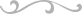 